MINISTÉRIO DA EDUCAÇÃOUNIVERSIDADE FEDERAL DO PIAUÍPRÓ-REITORIA DE ASSUNTOS ESTUDANTIS E COMUNITÁRIOSCOORDENADORIA DE ASSISTÊNCIA COM UNITÁRIASERVIÇO DE BENEFÍCIO AO ESTUDANTECampus Universitário Ministro Petrônio Portela, Bairro Ininga, Teresina, Piauí, Brasil; CEP 64049-550SG – 14. Telefones: (86) 3215 5642/ 3215 5645; Fax (86) 3215 5640PROGRAMA BOLSA DE APOIO ESTUDANTILTERMO DE DESLIGAMENTOEu______________________________________________ Fone:______________, 
natural de _____________________________________ CPF_________________,
residindo à rua ______________________________________ nº __________,
bairro __________________________ Cidade________________ Zona ______,
aluno do Curso de _____________________________ matrícula __________,
desligo-me das atividades que desempenhava no setor:___________________________________________________________no período de _________________________________________ desta Instituição de Ensino Superior, de acordo com as normas e orientações estabelecidas pelo Serviço de Benefício ao Estudante da PRAEC, pelas seguintes razões: ____________________________________________________________________
____________________________________________________________________
____________________________________________________________________Local/Data: _____________________________, ___/___/___



________________________________________________________________
                                             Assinatura do EstudanteMINISTÉRIO DA EDUCAÇÃOUNIVERSIDADE FEDERAL DO PIAUÍPRÓ-REITORIA DE ASSUNTOS ESTUDANTIS E COMUNITÁRIOSCOORDENADORIA DE ASSISTÊNCIA COMUNITÁRIASERVIÇO DE BENEFÍCIO AO ESTUDANTECampus Universitário Ministro Petrônio Portela, Bairro Ininga, Teresina, Piauí, Brasil; CEP 64049-550SG – 14 . Telefones: (86) 3215 5642/ 3215 5645; Fax (86) 3215 5640AVALIAÇÃO DO PROGRAMA  BOLSA DE APOIO ESTUDANTIL (BAE)A participação como bolsista no programa Bolsa de Apoio Estudantil (BAE) foi importante para a sua permanência na UFPI?(      ) Sim                  (     ) NãoPor quê?Com base na sua experiência como bolsista, faça uma avaliação do programa:Pontos positivos________________________________________________________________________________________________________________________________________________________________________________________________________________________________________________________________________________________________________________________________________________________________________________________________________________________________________________________________________Pontos negativos________________________________________________________________________________________________________________________________________________________________________________________________________________________________________________________________________________________________________________________________________________________________________________________________________________________________________________________________________Que mudanças você acha necessárias para que o programa atenda o seu objetivo de favorecer melhores condições de permanência do estudante na UFPI?____________________________________________________________________________________________________________________________________________________________________________________________________________________________________________________________________________________________________________________________________________________________________________________________Você prestou vestibular na UFPI com isenção de taxa de inscrição?____________________________________________________________________________________________________________________________________________________________________________________________________________________________________________________________________________________________________________________________________________________________________________________________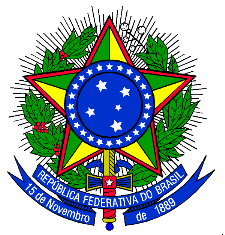 